Ordinance 01-19AN ORDINANCE ENTITLED, an ordinance to amend Section 4.24.05.6 [Concentrated Animal Feeding Operation Control Requirements] in Article IV General Requirements, adopted by Ordinance 01-14, as amended of the Zoning Ordinance of Clark County.BE IT ORDAINED BY THE BOARD OF COUNTY COMMISSIONERS OF CLARK COUNTY, SOUTH DAKOTA: that Article IV General Requirements, adopted by Ordinance 01-14, as amended, of the Zoning Ordinance of Clark County be amended by adding the following terms highlighted in bold and underline font and removing the items in strikethrough font: 6.	Required Minimum Setbacks and Separation Distance for New Concentrated Animal Feeding Operations and those Existing Concentrated Animal Feeding operations without a County-issued permit expanding into a new Class A, B, C, or D, Concentrated animal Feeding Operations  after (date of adoption of new ordinance).  See Table 4.24-2TABLE 4.24-2MINIMUMSCLASS A	CLASS B	CLASS C	CLASS D & E                                                             (2,000 or more)    (1,000 to 1,999)  (300 to 999)        (10 to 299)Established Residences	2,640 feet	2,640 feet	2,640 feet	1,320 feet	Plus one (1) 	Plus one (1)	Foot for each 	Foot for each	Addl. AU over 	Addl. AU over	1,000 AU	1,000 AUChurches, Businesses and	2,640 feet	2,640 feet	2,640 feet	1,320 feetCommercially Zoned Areas	plus 440 ft	For each	Addnl. 1,000	AU over 	2,000 AUIncorporated Municipality	10,560 feet	5,280 feet	2,640 feet	2,640 feetLimits, Carpenter & Crocker	plus 440 feetfor each addnl.1,000 AUover 2,000Lakes and Streams	500 feet	200 feet	200 feet	200 feetclassified as Fisheries asidentified by the StateFederal, State & County RoadROW	330 feet	330 feet	330 feet	200 feetTownship Road ROW	330 feet	330 feet	330 feet	200 feetDesignated Flood Plain	Prohibited	Prohibited	Prohibited	ProhibitedPublic Water Supplies	1,000 feet	1,000 feet	500 feet	500 feetPrivate Shallow Wells	250 feet	250 feet	250 feet	250 feetOther than the operator**   Private wells meeting the definition of an abandoned well shall not be considered in determining the above minimum setback and separation distances.Separation Distances and Setbacks1, 41 	Two (2) or more CAFOs under common ownership are a single concentrated animal feeding operation if they adjoin each other (within one mile) or if they use a common area or system for disposal of manure.  Required setbacks for the two (2) or more CAFOs treated as a single operation shall not be less than the suggested minimum setback required for each operation if said operations were treated as individual operations. 2	Established residences do not include any residence established after March 18, 1997 and less than one-half (1/2) mile from any Concentrated Animal Feeding Operation which was active at the time of the residence’s construction.3	The Board of Adjustment may allow a setback of less than the minimum required provided a written waiver by the entity deriving the benefit of the setback is filed with the application.4 The Board of Adjustment may utilize Section 4.24.05.7 to increase or decrease the setbacks and separation distances.5 Established private water wells refer to wells used as a source of potable water for human consumption one (1) year prior to application date for the proposed CAFO or expansion.6 Setback does not apply to the wells of the CAFO operator.7.	Separation Distance Requirements Exemptions to Separation and/or Setback Distance Requirementsa.	A concentrated animal feeding operation that satisfies any of the criteria below shall be exempt from the applicable separation or setback distance with no variance required by the Board of Adjustment.A Concentrated Animal Feeding Operation which is expanded or constructed less than the suggested setback from a right-of-way (ROW) provided approval of the applicable road authority is submitted to the zoning officer prior to issuance of any applicable building permits or stocking of the Concentrated Animal Feeding Operation if no building permits are required.  County Highway Department (County right-of-way), Township Board of Supervisors (Township right-of-way), or State Department of Transportation (state right-of-way) are authorized to provide approval on behalf of the respective road authority.  Other entities may provide approval on behalf of the listed entities if documentation of their authority to grant such approval is submitted.All Concentrated Animal Feeding Operations in operation prior to January 1, 2019 which do not comply with the suggested minimum setback/separation requirements, but continue to operate, and are not expanded in a manner which will result in the one of the following examples are exempt from suggested separation distance:Example 1: A Class E CAFO expands to a Class A, B, or C CAFO.Example 2: A Class C CAFO expands to a Class A or B CAFO.Example 3: A Class B CAFO expands to a Class A CAFO.Example 4: A Class A CAFO expands by 10% of the number of animal units Provided, that the expansion does not further encroach the setback/separation distance existing on January 1, 2019.   See Figure 4.24.5.7.A Concentrated Animal Feeding Operation which is expanded or constructed, if the title holder of the land benefitting from the distance separation requirement executes a written waiver with the title holder of the land where the Concentrated Animal Feeding Operation is located, under such terms and conditions which the parties may negotiate. The title holder of the land benefitting from the distance separation requirement is the residence, commercial enterprise, individual or individuals, governmental entity, religious institution, or educational institution from which separation is required. The waiver shall be binding upon the heirs, successors, and assigns of the title holder and shall pass with the land.A Concentrated Animal Feeding Operation which is constructed or expanded closer than the suggested setback/separation distance from the corporate limits of a community, if the incorporated community approves a written waiver. A Concentrated Animal Feeding Operation which existed prior to the creation of a residence, educational institution, commercial enterprise, religious institution, incorporated community, if the residence, educational institution, commercial enterprise or religious institution was constructed or expanded or the boundaries of the incorporated community were expanded, after the date that the concentrated animal feeding operation was established. The date that the Concentrated Animal feeding Operation was established is the date on which the Concentrated Animal Feeding Operation commenced operating. A change in ownership or expansion shall not change the date of operation. Any Concentrated Animal Feeding Operation in operation as of January 1, 2019 which does not comply with the suggested minimum setback/separation distance requirements is allowed to be replaced in the event of a calamity without obtaining a variance. Provided, that the replacement does not further encroach the setback/separation distance existing at the time of the calamity.   See Figure 4.24.7.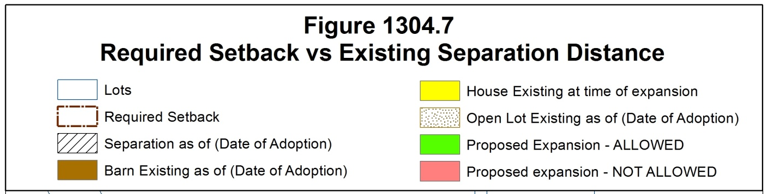 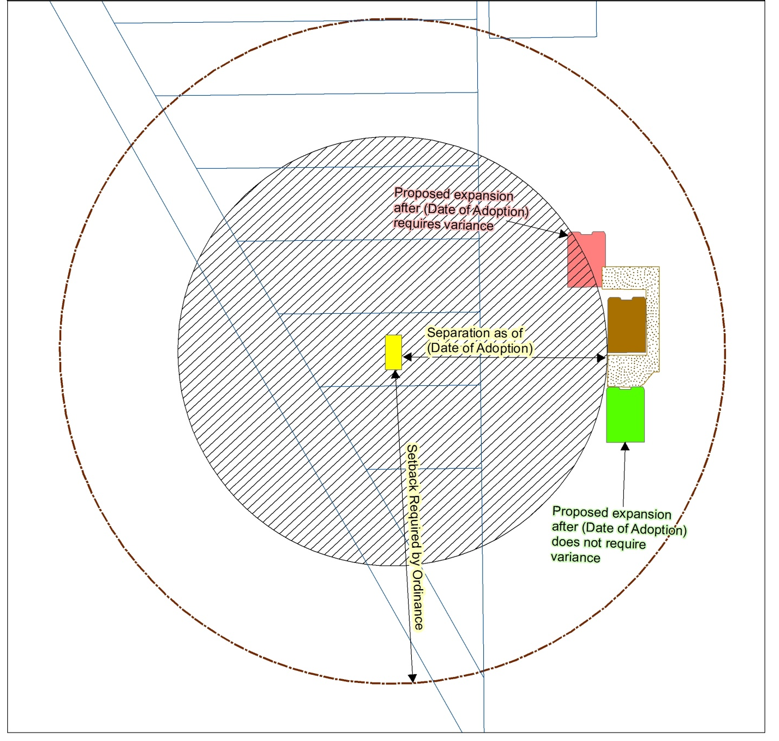 Each application for a new or expanded Concentrated Animal Feeding Operation (CAFO) will be reviewed by the board of Adjustment on a site-specific basis.  In granting a conditional use, the Board of Adjustment may determine one (1) or more of the following considerations warrant an increase in setbacks and separation distances.reserves the right to increase or decrease the minimum required setbacks and separation distance on a site specific review based on one (1) or more of the following considerations:	a.i.	Considerations To Increase Suggested Setbacks And Separation Distancesi.a. A concentration of Concentrated Animal Feeding Operations in the area exists or would occur which may pose an air or water quality concern.ii.b.	Due to topography and/or prevailing wind direction, additional setback and separation distance is appropriate to safeguard air or water quality. The South Dakota Odor Footprint Tool may be utilized to determine the need to increase setback and/or separation requirements.  iii.c.A Concentrated Animal Feeding Operation is in excess of five thousand (5,000) animal units.iv.d.Review of past management practices and proposed improvements to manure handling facilities.b.ii	In granting a conditional use, the Board of Adjustment may determine one (1) or more of the following considerations warrant a decrease Suggested in setbacks and separation distances The Board of Adjustment may reduce recommended setback/separation distances of any new or existing Concentrated Animal Feeding Operation proposing to expand  based upon any or all of the following considerations:i.a.	Public input relating to the setback or separation distance variance requested;ii.b.	Site specific review dealing with drainage, topography, and wind direction; and iii.c.	Review of the operation of the Concentrated Animal Feeding Operation as it pertains to the type of manure handling system and manure application methods to be used would not require conformance with suggested setback and separation distances as outlined herein;iv.d.	An existing Concentrated Animal Feeding Operation proposes to expand but does not meet suggested setback or separation distances, the Board of Adjustment may reduce suggested setbacks and separation distances after review of past management practices and proposed improvements to manure handling facilities;v.e.	Due to the type of manure handling and management of the CAFO little or no impact on adjacent property is expected. The use of Bio-filters, neoprene lagoon covers, and/or methane digesters are examples of improvements which may result in the reduction of recommended setbacks and separation distances. The South Dakota Odor Footprint Tool may be utilized to determine the need to decrease setback and/or separation requirements;  vi.f.	Due to topography and/or prevailing wind direction little or no impact on adjacent property is expected. The South Dakota Odor Footprint Tool may be utilized to determine the need to decrease setback and/or separation requirements;  vii.g.By limiting the proposed expansion to specific number of animal units no adverse impacts are expected. The South Dakota Odor Footprint Tool may be utilized to determine the need to decrease setback and/or separation requirements;  c.	Exceptions to Separation Distance Requirements.  All Concentrated Animal Feeding Operations (CAFO)  in operation prior to March 18, 1997, which do not comply with the minimum setback requirements, but continues to operate, and are not expanded in a manner which will result in the one of the following examples are exempt from setback/separation distance requirements:Example 1: A Class E expands to a Class A, B, C, or D  CAFO.Example 2: A Class D CAFO expands to a Class A, B or C CAFO.Example 3: A Class C CAFO expands to a Class A or B CAFO.Example 4: A Class B CAFO expands to a Class A  CAFO.Example 5: A Class A CAFO expands by 15%. A Concentrated Animal Feeding Operation which is expanded or constructed, if the title holder of the land benefitting from the distance separation requirement executes a written waiver with the title holder of the land where the CAFO is located, under such terms and conditions which the parties may negotiate.  The written waiver becomes effective only upon the recording of the waiver in the office of the Register of Deeds in the county. The title holder of the land benefiting from the distance separation requirement is the residence, commercial enterprise, bonafide religious institution, or educational institution from which separation is required.A Concentrated Animal Feeding Operation constructed or expanded closer than the required setback/separation distance from the corporate limits of a city, if the incorporated community approves a written waiver. The written waiver becomes effective only after its recording with the Register of Deeds.A Concentrated Animal Feeding Operation which existed prior to the creation of an educational institution, commercial enterprise, bonafide religious institution,  or incorporated community or the expansion thereof, is exempt if the educational institution, commercial enterprise or bonafide institution was constructed or expanded or the boundaries of the incorporated community were expanded, after the date that the animal feeding operation was established. The date that the Concentrated Animal feeding Operation was established is the date on which the Concentrated Animal Feeding Operation commenced operating.  A change in ownership or expansion shall not change the date of operation.Passed and adopted this 1st day of October, 2019.__________________Chairperson___________________Auditor Public Hearing Notice Publication	September 4, 2019	Planning Commission Public Hearing and Recommendation:	September 24, 2019	County Commission Public Hearing and First Reading:	September 24, 2019	County Commission Second Reading and Approval:	October 1, 2019		Publication:	October 9, 2019		Effective:	October 29, 2019		*dates in italic font are projected and subject to changeNumber of Animal Units10 to 299 Animal Units300 to  999 Animal Units1,000 to 1,999 Animal Units2,000 to 4,999 Animal Units5,000 to 9,999 Animal UnitsOver 10,000 Animal UnitsSEPARATION DISTANCESEstablished Residences 2,31,320 feet2,640 feet 2,640 feet 2,640 feet 3,960 feet5,280 feet SEPARATION DISTANCESChurches, Businesses and Commercially Zoned Areas31,320 feet2,640 feet 2,640 feet 2,640 feet 3,960 feet5,280 feet SEPARATION DISTANCESIncorporated Municipality Limits, Carpenter, & Crocker32,640 feet5,280 feet5,280 feet10,560 feet plus 440 feet for each additional 1,000 animal units over 2,000 animal units11,800 feet plus 440 feet for each additional 1,000 animal units over 5,000 animal units 14,000 feet plus 440 feet for each additional 1,000 animal units over 10,000 animal units SEPARATION DISTANCESFederal, State, County, and Township Right-of-Way200 feet330 feet330 feet330 feet330 feet330 feetSETBACKSEstablished Private Water Well5,6250 feet250 feet250 feet250 feet250 feet250 feetSETBACKSExisting Public Water Well500 feet500 feet1,000 feet1,000 feet1,000 feet1,000 feetSETBACKSLakes and Streams classified as Fisheries as identified by the State200 feet200 feet200 feet500 feet500 feet500 feetDesignated FloodplainDesignated FloodplainPROHIBITEDPROHIBITEDPROHIBITEDPROHIBITEDPROHIBITEDPROHIBITED